РЕШЕНИЕПОМШУÖМот  14 декабря 2018 г. № 35/2018 – 480 О внесении изменений в решение Совета муниципального образования городского округа «Сыктывкар» от 04.12.2013 №20/2013-310 «Об утверждении Положения об Управлении культуры администрации муниципального образования городского округа «Сыктывкар»	Руководствуясь Федеральным законом от 06.10.2003 № 131-ФЗ «Об общих принципах организации местного самоуправления в Российской Федерации», Законом Республики Коми от 02.11.2018 № 87-РЗ «О порядке и условиях осуществления ведомственного контроля за соблюдением трудового законодательства и иных нормативных правовых актов, содержащих нормы трудового права», статьей 33 Устава муниципального образования городского округа «Сыктывкар»,Совет муниципального образования городского округа «Сыктывкар»РЕШИЛ:1. Внести в решение Совета муниципального образования городского округа «Сыктывкар» от 04.12.2013 № 20/2013-310  «Об утверждении Положения об Управлении культуры администрации муниципального образования городского округа «Сыктывкар» следующие изменения:в приложении к решению:1.1. Пункт 2.2.34 исключить.1.2. Пункты 2.2.35, 2.2.36, 2.2.37, 2.2.38, 2.2.39, 2.2.40, 2.2.41, 2.2.42    2.2.43 считать пунктами 2.2.34, 2.2.35, 2.2.36, 2.2.37, 2.2.38, 2.2.39, 2.2.40, 2.2.41, 2.2.42 соответственно.1.3. Пункт 2.2 дополнить подпунктом 2.2.43 следующего содержания:«2.2.43. Осуществляет ведомственный контроль за соблюдением трудового законодательства и иных нормативных правовых актов, содержащих нормы трудового права в подведомственных учреждениях.».2.  Настоящее решение вступает в силу со дня его принятия и распространяет свое действие на правоотношения, возникшие с 13.11.2018 г.Председатель Совета						                           МО ГО «Сыктывкар» 								А.Ф. ДюСОВЕТМУНИЦИПАЛЬНОГО ОБРАЗОВАНИЯГОРОДСКОГО ОКРУГА «СЫКТЫВКАР»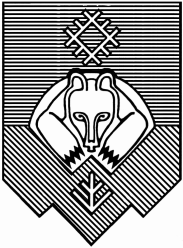 «СЫКТЫВКАР» КАР КЫТШЛÖН МУНИЦИПАЛЬНÖЙ ЮКÖНСА СÖВЕТ 